Hora de afixação ...................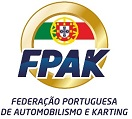 FEDERAÇÃO PORTUGUESA DE AUTOMOBILISMO E KARTINGFEDERAÇÃO PORTUGUESA DE AUTOMOBILISMO E KARTINGLOGO do OrganizadorNOMEda PROVA, DATA, LUGAR NOMEda PROVA, DATA, LUGAR LOGO do Organizador                  DOCUMENTO N°                  DOCUMENTO N°DECISÃO DOS COMISSÁRIOS DESPORTIVOS(GENÉRICA)DECISÃO DOS COMISSÁRIOS DESPORTIVOS(GENÉRICA)DECISÃO DOS COMISSÁRIOS DESPORTIVOS(GENÉRICA)DECISÃO DOS COMISSÁRIOS DESPORTIVOS(GENÉRICA)Decisão:Data:dd/mm/aaaaHora:hh:mm NomeAssinaturaPresidente do Colégio:Nome (escrever) :Nome (escrever) :Comissários Desportivos:Nome (escrever) :         Cópia a:OficiaisOrganizadorConcorrentesQuadro afixaçãoCronometragem..……………..……………..………………………….…..